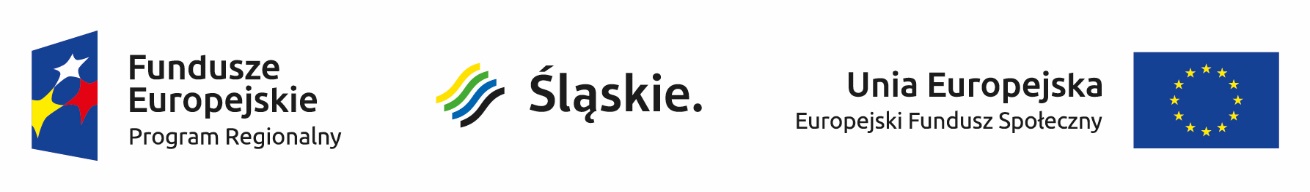 Pszów dnia 01 grudnia 2017r.                    OPS.4220.15.2017                 ZAPYTANIE OFERTOWO - CENOWE 
na zorganizowanie i wykonanie kursu edukacyjnego w zakresie podstaw pielęgnacji dłoni i stylizacji paznokci w realizacji projektu „Lepsze Jutro”Zamawiający: Kierownik Ośrodka Pomocy Społecznej w Pszowie, działając na podstawie udzielonego przez Burmistrza Miasta Pszowa pełnomocnictwa do zaciągania zobowiązań związanych z realizacją Projektu „Lepsze Jutro” realizowanego przez OPS w Pszowie w partnerstwie z Powiatowym Centrum Pomocy Rodzinie w Wodzisławiu Śląskim w latach 2016 - 2017 osi priorytetowej: IX Włączenie społeczne, działanie 9.1 Aktywna integracja, Poddziałanie 9.1.6  Programy aktywnej integracji osób i grup zagrożonych wykluczeniem społecznym – tryb pozakonkursowy, zgodnie z art. 4 pkt 8 ustawy z dnia 29 stycznia 2004r. Prawo zamówień publicznych /tekst jednolity Dz.U. z 2017r, poz. 1579/; zwraca się z uprzejmą prośbą o przedstawienie oferty na zorganizowanie kursu w zakresie podstaw pielęgnacji dłoni i stylizacji paznokci dla uczestników projektu: grupa 4 - 6 osób.Termin realizacji: w dniach roboczych w terminie od 07 do 12 grudnia 2017r. w godzinach ustalanych pomiędzy 8,00-17,00Dodatkowe informacje dotyczące realizacji zadania:Celem kursu organizowanego w ramach projektu „Lepsze Jutro” jest nabycie przez uczestników kursu nowych umiejętności pozwalających na zapobieganie wykluczeniu, poprawę wizerunku, rozwijanie zainteresowań, nabycie umiejętności pozwalających na lepsze funkcjonowanie społeczne w rodzinie i szerszym środowisku, nabycie prawidłowych nawyków zdrowotnych i higienicznych zwiększających szansę na znalezienie zatrudnienia lub wykorzystanie zdobytej wiedzy i umiejętności w przypadku podjęcia samozatrudnienia - umożliwienie zrealizowania określonej w projekcie ścieżki edukacyjnej.W trakcie zajęć wykonawca zapewni uczestnikom poczęstunek podczas przerwy kawowej (napoje gorące, zimne, kruche ciasteczka).Uczestnicy kursu na zakończenie mają otrzymać zestaw akcesoriów i środków pozwalających na samodzielne wykorzystanie zdobytych na kursie umiejętności – utrzymanie zadbanych dłoni i paznokci. Wartość zestawu ma być wliczona w cenę kursu, a jego zawartość wyszczególniona w ofercie.  IV.      Wymagania:wpis do rejestru Centralnej Ewidencji i Informacji o Działalności Gospodarczej lub Krajowego Rejestru Sądowego,zorganizowanie kursu w odległości nie większej niż 15 km od Pszowa – z możliwością dojazdu publicznymi środkami transportu.Oferta powinna zawierać:oświadczenie o posiadanych uprawnieniach,propozycję przeprowadzenia kursu – zakres kursu – z zapewnieniem wszelkich materiałów i akcesoriów niezbędnych do jego przeprowadzenia, z wyszczególnieniem kosztów poczęstunku oraz wartości i zawartości zestawu do pielęgnacji dłoni i paznokci (w przeliczeniu na jedną osobę),koszt łączny realizacji zadania - brutto – w przeliczeniu na jedną osobę,inne informacje dotyczące przeprowadzenia kursu – miejsce prowadzenia zajęć, osoba/osoby prowadząca/e, doświadczenie w realizacji zadania, ewentualne inne propozycje podnoszące atrakcyjność oferty, mające znaczenie dla jej wyboru.Kryterium oceny i wyboru ofert będą: 1.  cena  – 70%,2. atrakcyjność proponowanych zajęć (zakres kursu), warunki lokalowe, prowadzący – 20%,3. położenie – odległość od Pszowa – 10%.Informacje końcowe:Oferty można składać osobiście w siedzibie OPS w Pszowie, przesłać pocztą na adres: Ośrodek Pomocy Społecznej w Pszowie ul. Traugutta 48, 44-370  Pszów, lub pocztą elektroniczną na adres: ops@pszow.pl Ewentualne pytania można kierować na w/w adres lub telefonicznie pod nr tel. 32 4557586.Termin składania ofert upływa dnia 04 grudnia 2017 roku (do godz. 15,30),  decyduje data wpływu oferty do OPS w Pszowie, oferty wniesione po wskazanym terminie nie będą rozpatrywane. Po dokonaniu wyboru najbardziej korzystnej oferty OPS w Pszowie skontaktuje się tylko z wybranym oferentem – w terminie do dnia 05.12.2017 roku. Szczegółowe ustalenia dotyczące realizacji zadania określi umowa zawarta z wybranym oferentem.Załącznik Nr 1:wzór oferty realizacji zadaniaKierownik OPS w PszowieAnna Malinowska                                  				Załącznik nr 1 do zapytania ofertowego na zorganizowanie              i wykonanie kursu w zakresie podstaw pielęgnacji dłoni i stylizacji paznokci……………………………………………………
……………………………………………………................................................................................
nazwa firmy składającej ofertę, adres, nr REGONOferta realizacji zadania na zorganizowanie i wykonanie kursuw zakresie podstaw pielęgnacji dłoni i stylizacji paznokci
w projekcie „Lepsze Jutro” realizowanym w OPS w Pszowie w latach 2016/2017W odpowiedzi na przedstawione przez OPS w Pszowie Zapytanie ofertowe na zorganizowanie    i wykonanie kursu w podstaw zakresie pielęgnacji dłoni i stylizacji paznokci  z dnia 01 grudnia 2017r, będąc upoważnionym do reprezentowania przedsiębiorcy zgłaszam propozycję realizacji zadania, oraz;1) Oświadczam, iż firma ......................................................................................................................................................................................................................................................................                                            (wpisać dane firmy szkoleniowej)spełnia określone w ofercie wymagania, to jest :wpis do rejestru Centralnej Ewidencji i Informacji o Działalności Gospodarczej lub wpisu do Rejestru Przedsiębiorców Krajowego Rejestru Sądowego …………………………………………………………………………………………………(podać formy prawne działalności firmy)2) Przedstawiam ofertę realizacji kursu z zakresu podstaw pielęgnacji dłoni i stylizacji paznokci za zrealizowanie całości zadania (koszt szkolenia wraz z wszelkimi niezbędnymi materiałami  plus zestaw do pielęgnacji dłoni i paznokci) dla jednej osoby:……………………….………......................................................................................zł. brutto                                                                  (słownie)ponadto:.......................................................................................................................................................
…………………………………………………………………………………………………...(wymienić inne dodatkowe warunki, propozycje realizacji zadania, posiadane doświadczenie, dodatkowe informacje mające znaczenie dla realizacji zadania i wyboru oferty) ……………………………………….                 ..............................…………………………
data 							podpis osoby reprezentującej oferenta